Chapter2  Worksheet  paper  2016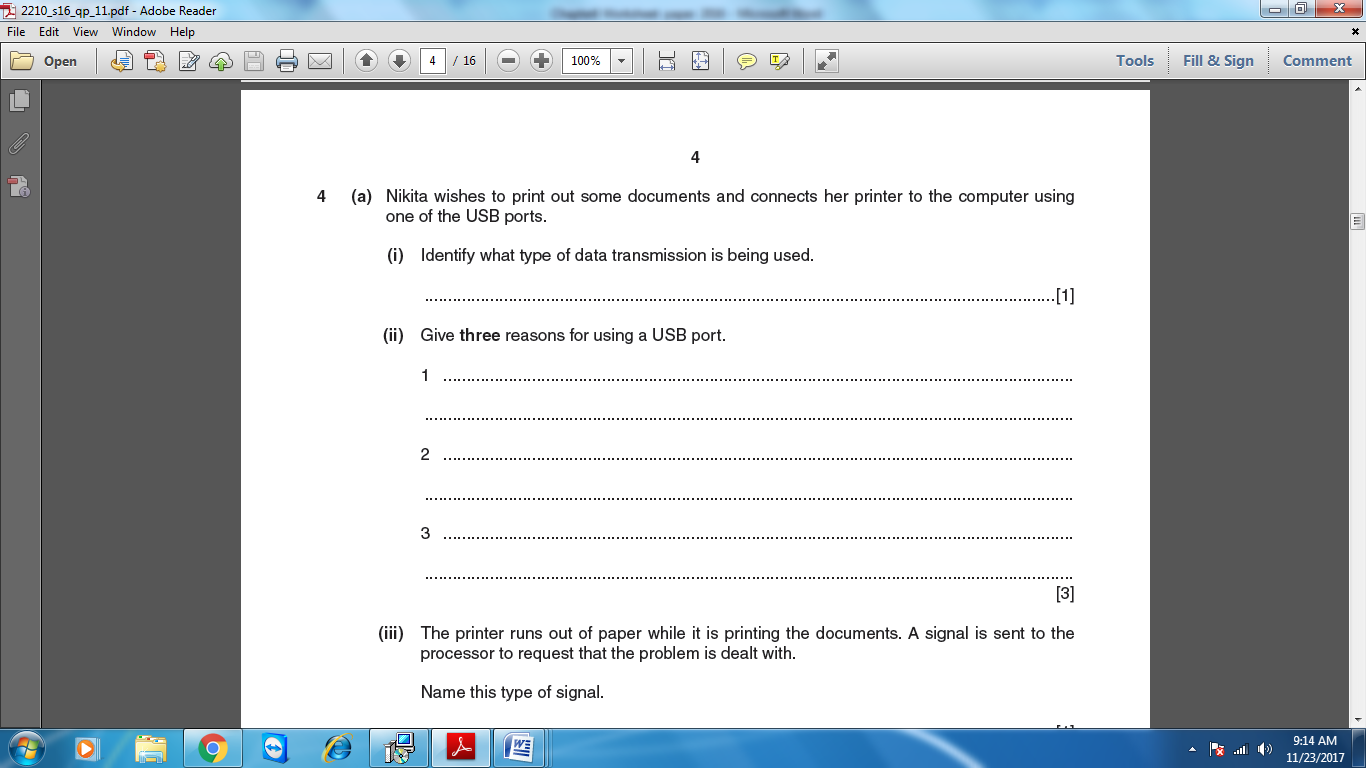 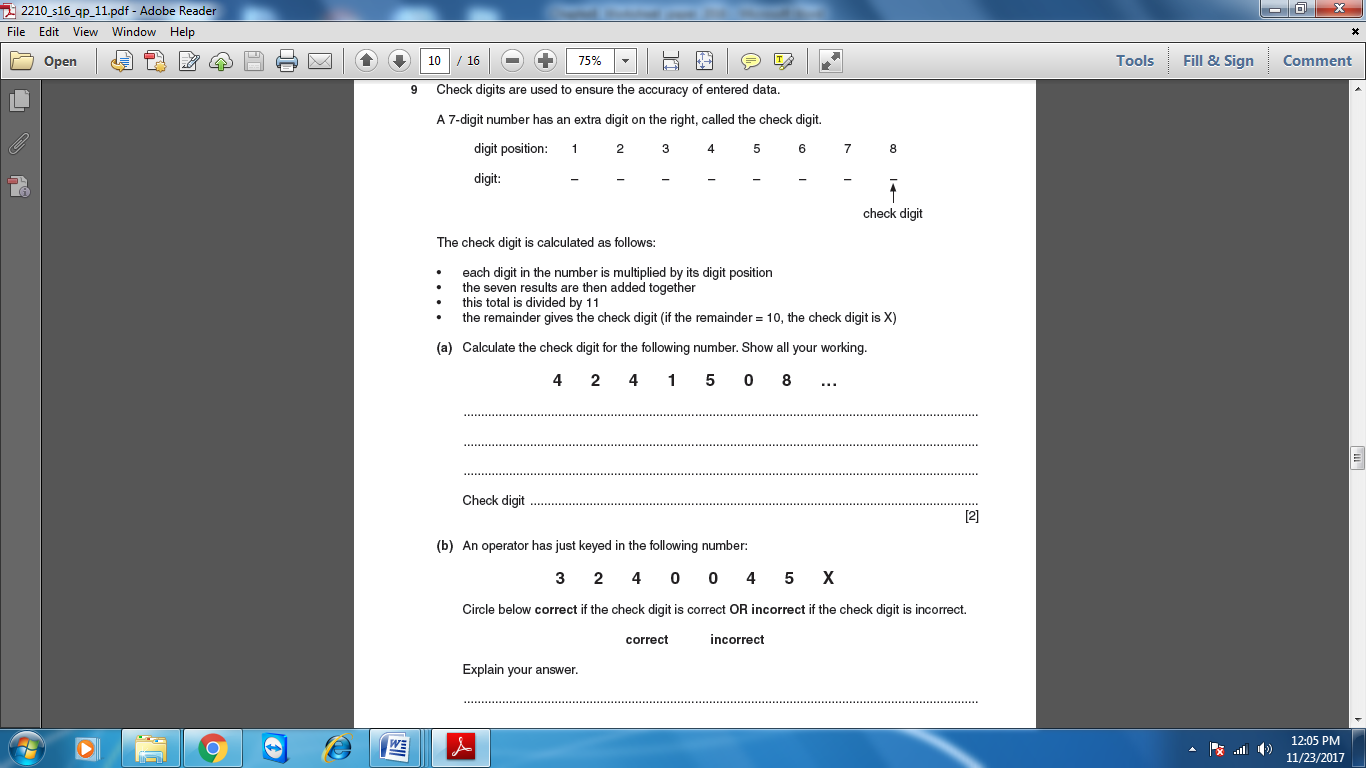 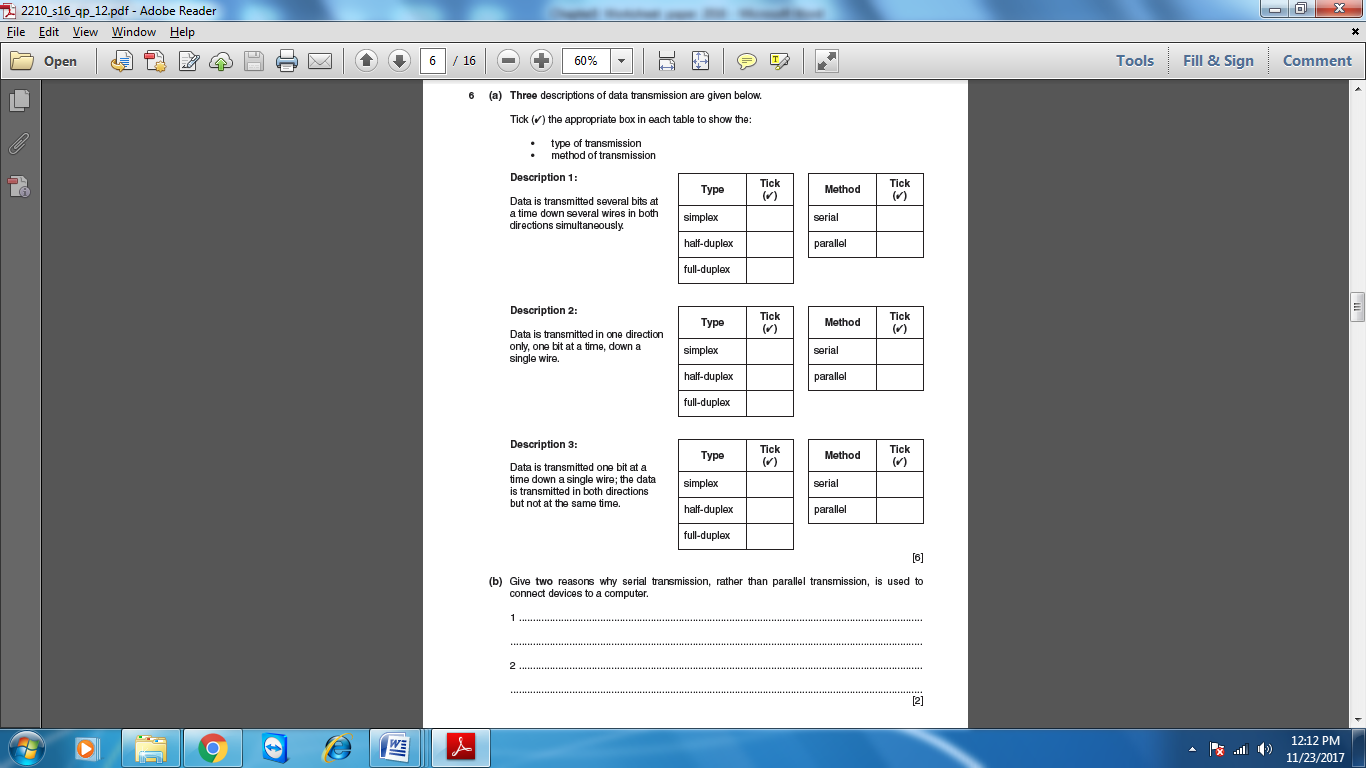 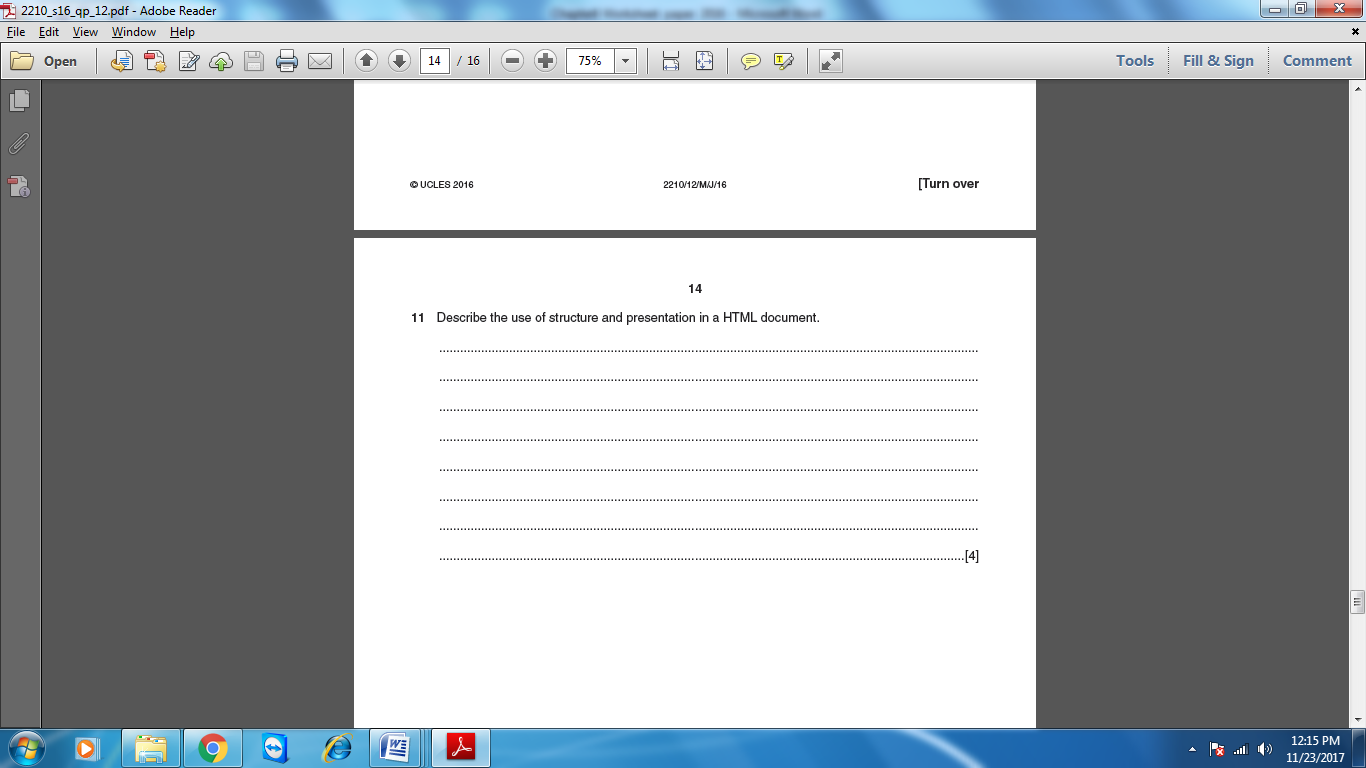 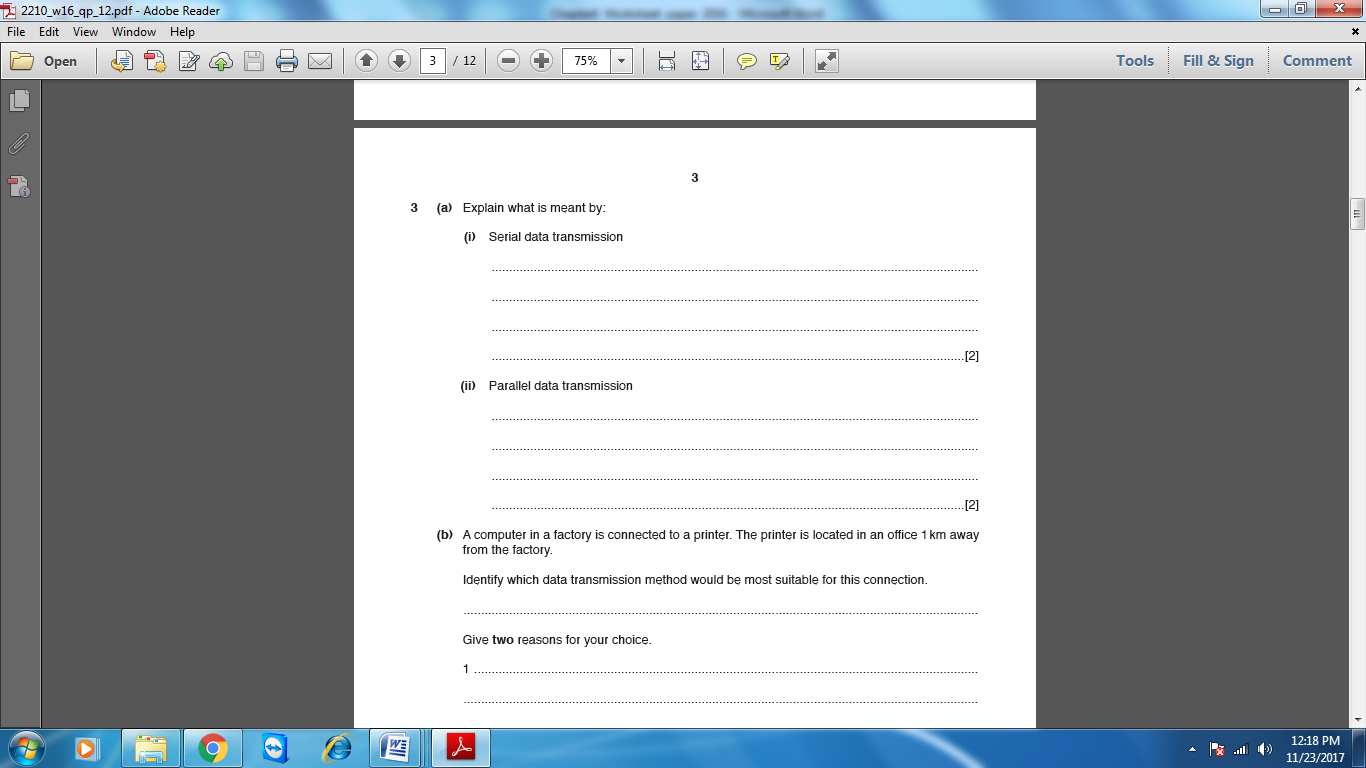 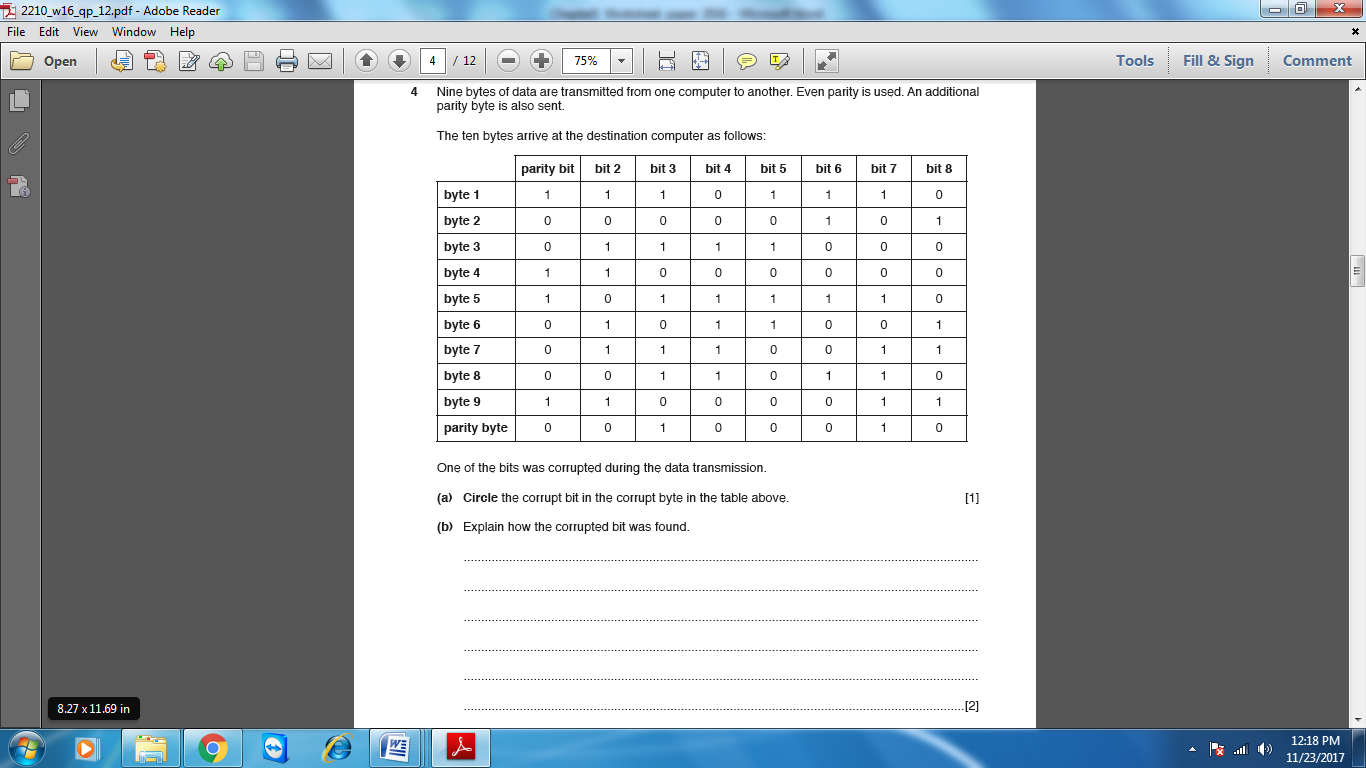 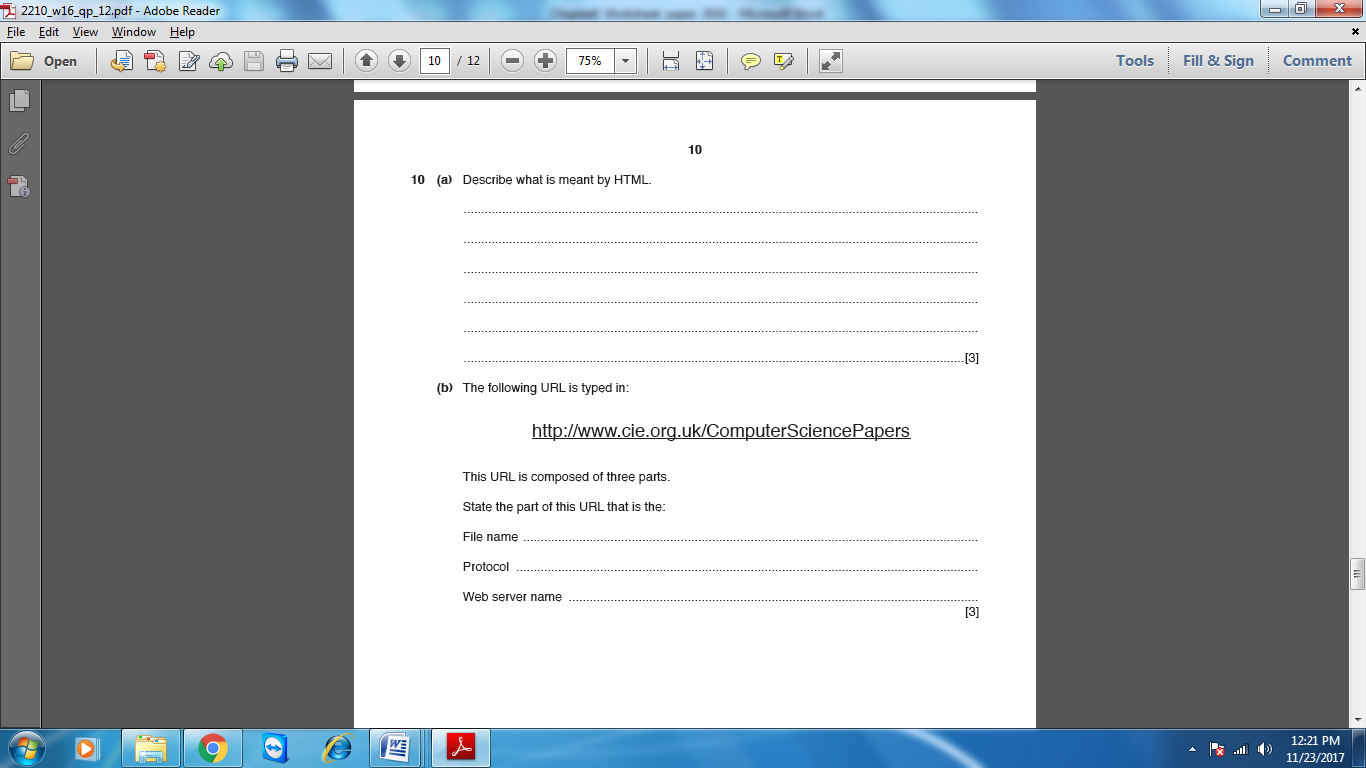 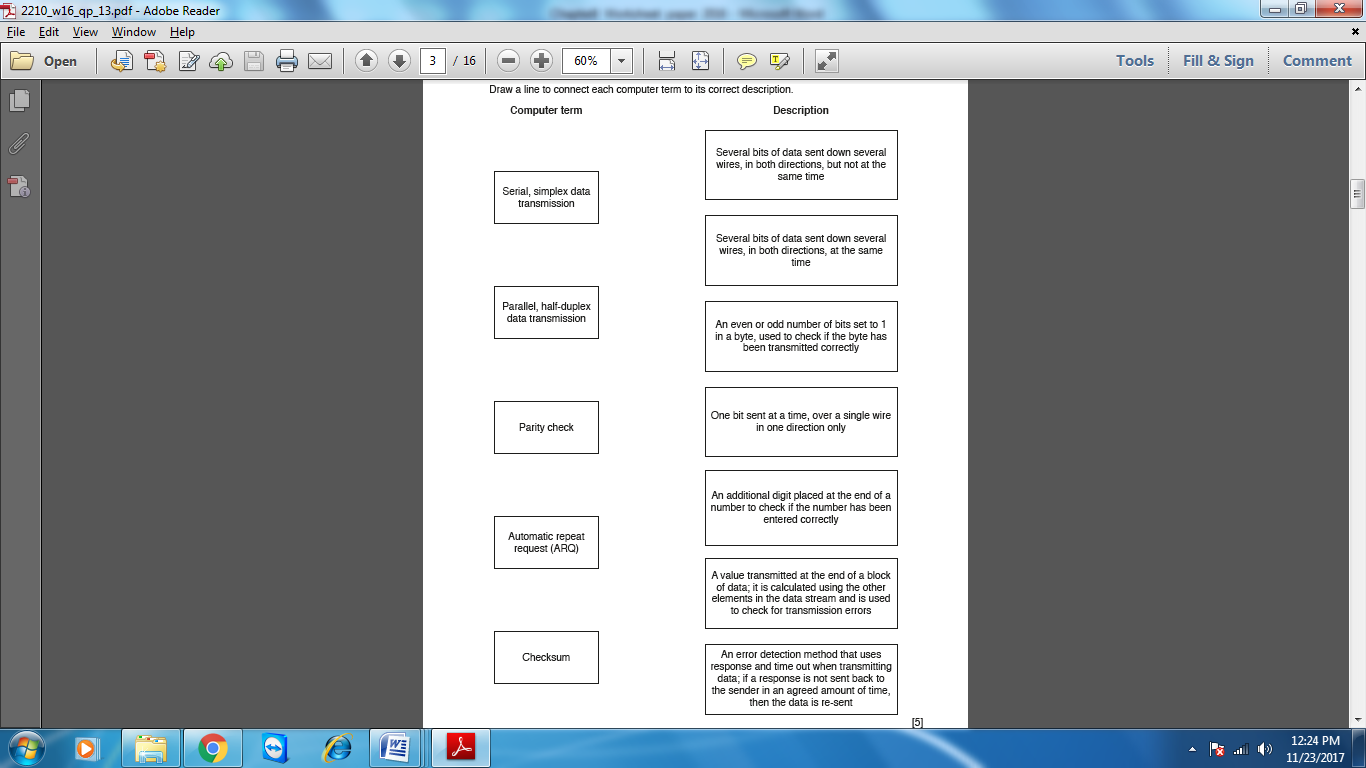 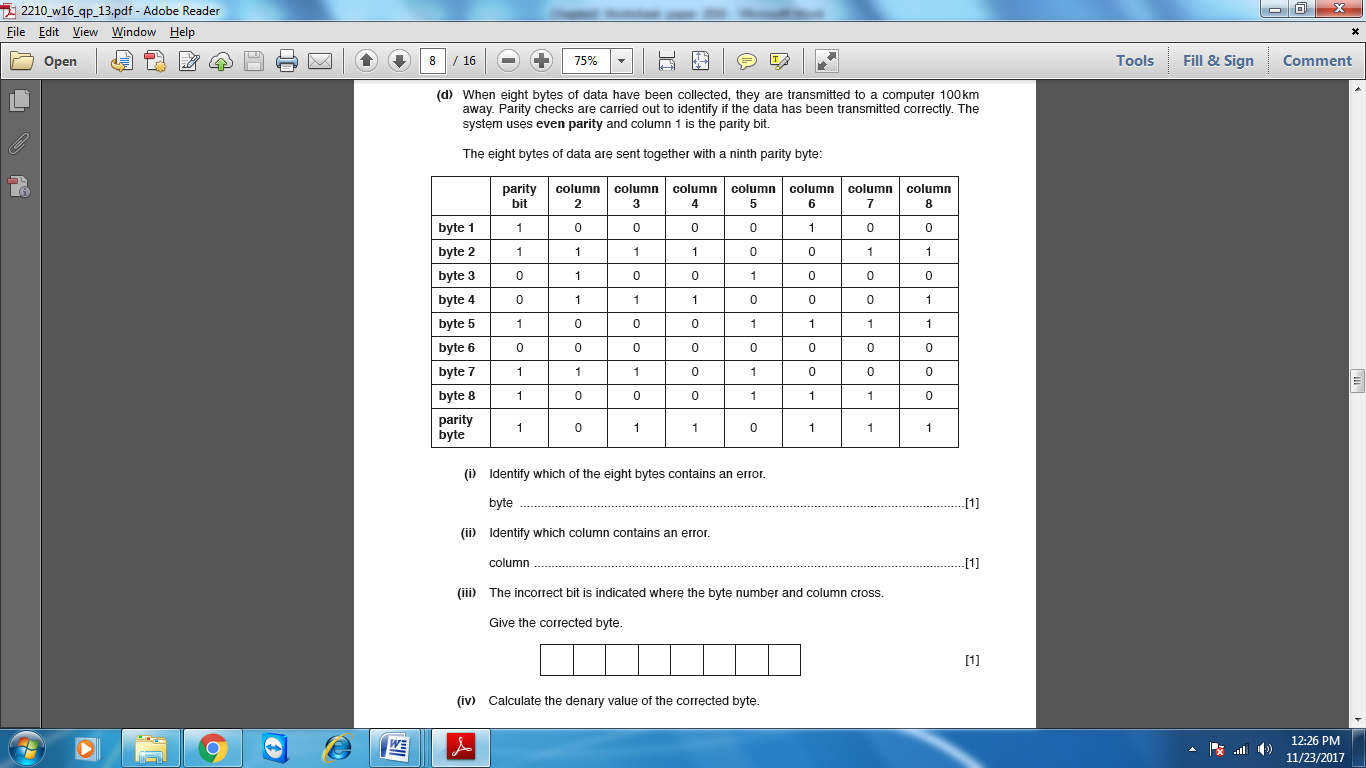 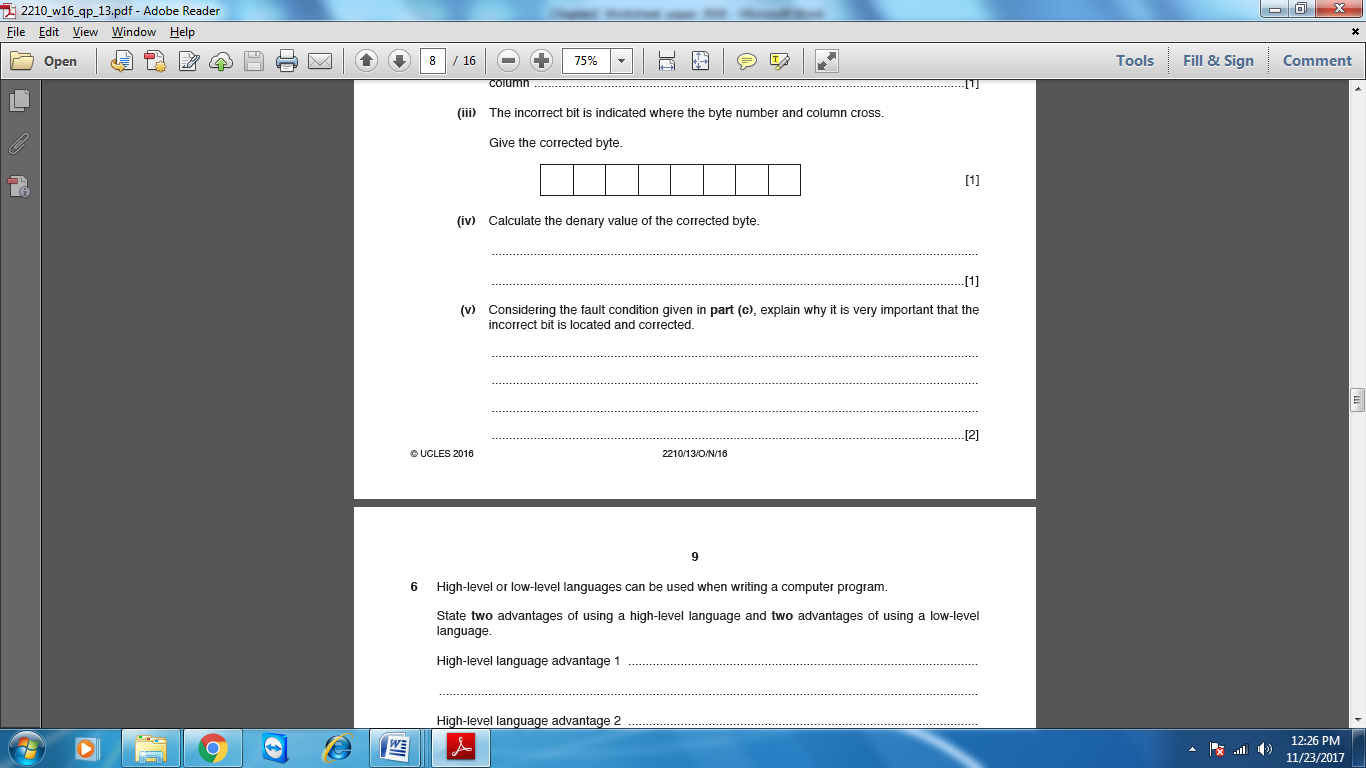 